Урок биологии в 9-м классе. Тема: "Деление клетки. Митоз"Новикова Татьяна Анатольевна, учитель биологииТип урока: урок закрепления знаний Задачи: Образовательные:1.Закрепить знания о процессе деления клетки путем митоза, 2. Выявить биологическую роль митоза.Развивающие:1.Развивать логическое мышление в процессе моделирования фаз митоза;2.Формировать абстрактное мышление на основе переноса теоретического материала в плоскость практического переноса при моделировании жизненного цикла клетки;Воспитательные:1.Закрепить навыки работы в группах по распределению обязанностей, приёмов взаимодействия между участниками;2. Обеспечить комфортную среду при организации деятельности учащихся, способствующую раскрытию индивидуальных способностей учащихся при изучении данной темы;Элементы содержания: митоз, жизненный цикл клетки, интерфаза, профаза, метафаза, анафаза, телофаза, редупликация, хроматиды, центромера, веретено деления..Оборудование: динамические модели фаз митоза и мейозаХод урокаОрганизационный этап - 3 минИнструктаж по организации групповой работы- поделиться на 4 группы по желанию, количество участников не имеет значения;- в группе выбрать координатора;- внутри группы поделиться на 2 подгруппы для одновременного выполнения двух видов заданий;Практическая работа – 20 минутЗадания группам1.На листе бумаги зарисовать митотический цикл, подписать интерфазу и фазы митоза – 1 подгруппа;2.Используя динамическую модель митоза, смоделировать митотический цикл;3.Сравнить выполненные задания, при необходимости, после обсуждения, внести коррективы в выстроенную модель;4.Отчитаться о выполненной работе;.III. Закрепление изученного материала.Беседа по вопросам:1.В чем заключается биологическое значение митоза?2.Что включает в себя жизненный цикл клетки?
1.Значение митоза:митотическое деление клеток приводит к увеличению их числа, обеспечивая процессы роста функционирующего живого организма;обеспечивает замещение клеток истощенных или поврежденных тканей. У человека постоянно заменяются клетки кожи, эпителия кишечника и легких, клетки крови;при этом процессе сохраняется набор хромосом. Дочерние клетки имеют идентичные наборы хромосом и функционируют как гармоничная часть ткани, органа, организма;у низших организмов служит механизмом бесполого размножения, при котором появляется потомство, идентичное родителям.2.Жизненный цикл клетки:В период интерфазы в клетке осуществляются процессы биосинтеза, происходит рост клетки, образование веществ, подавляющих или стимулирующих метаболические процессы и циклы деления.Фазы митозаДомашнее задание: Повторить таблицу в тетрадиФотоотчёт с урока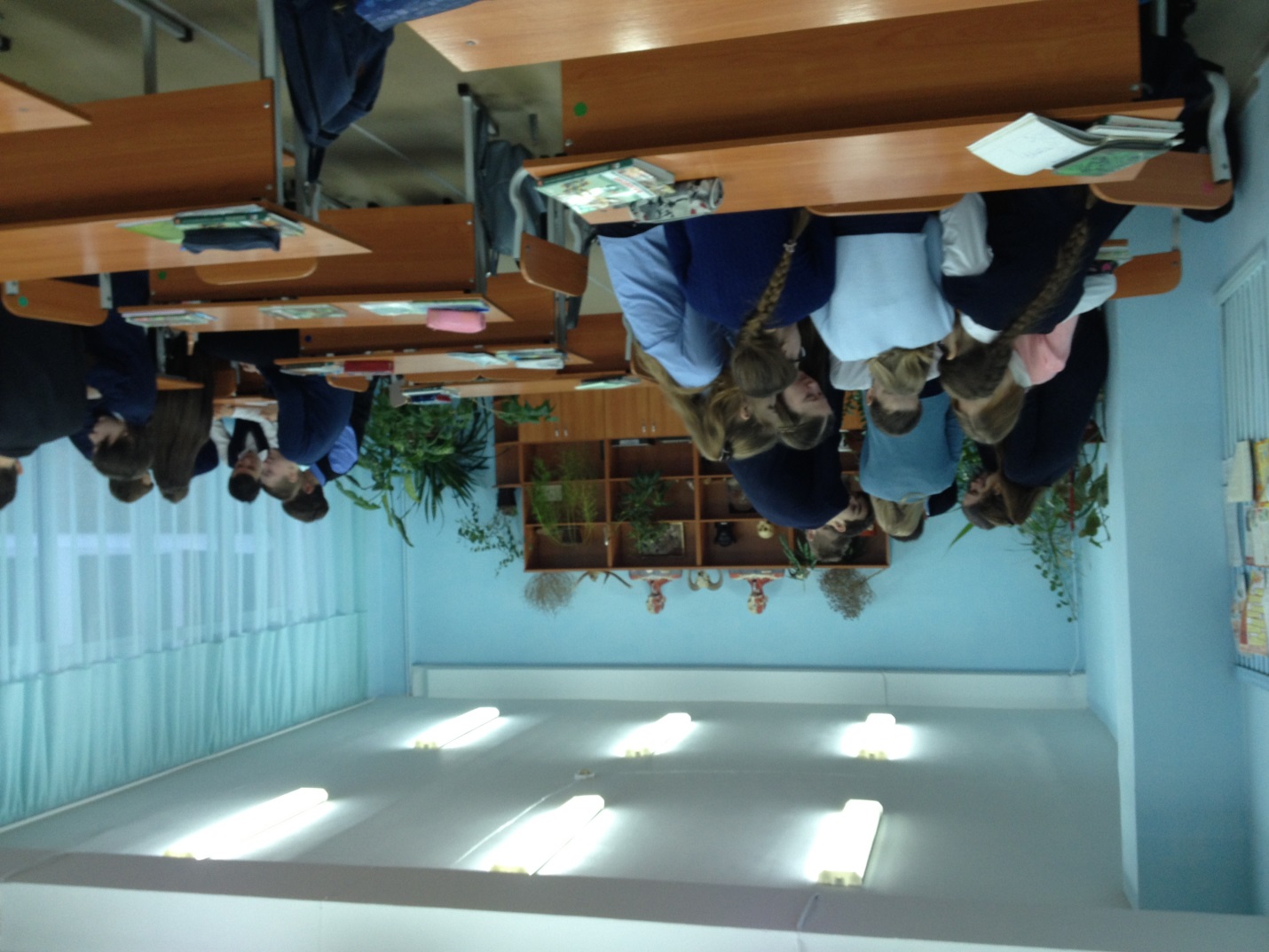 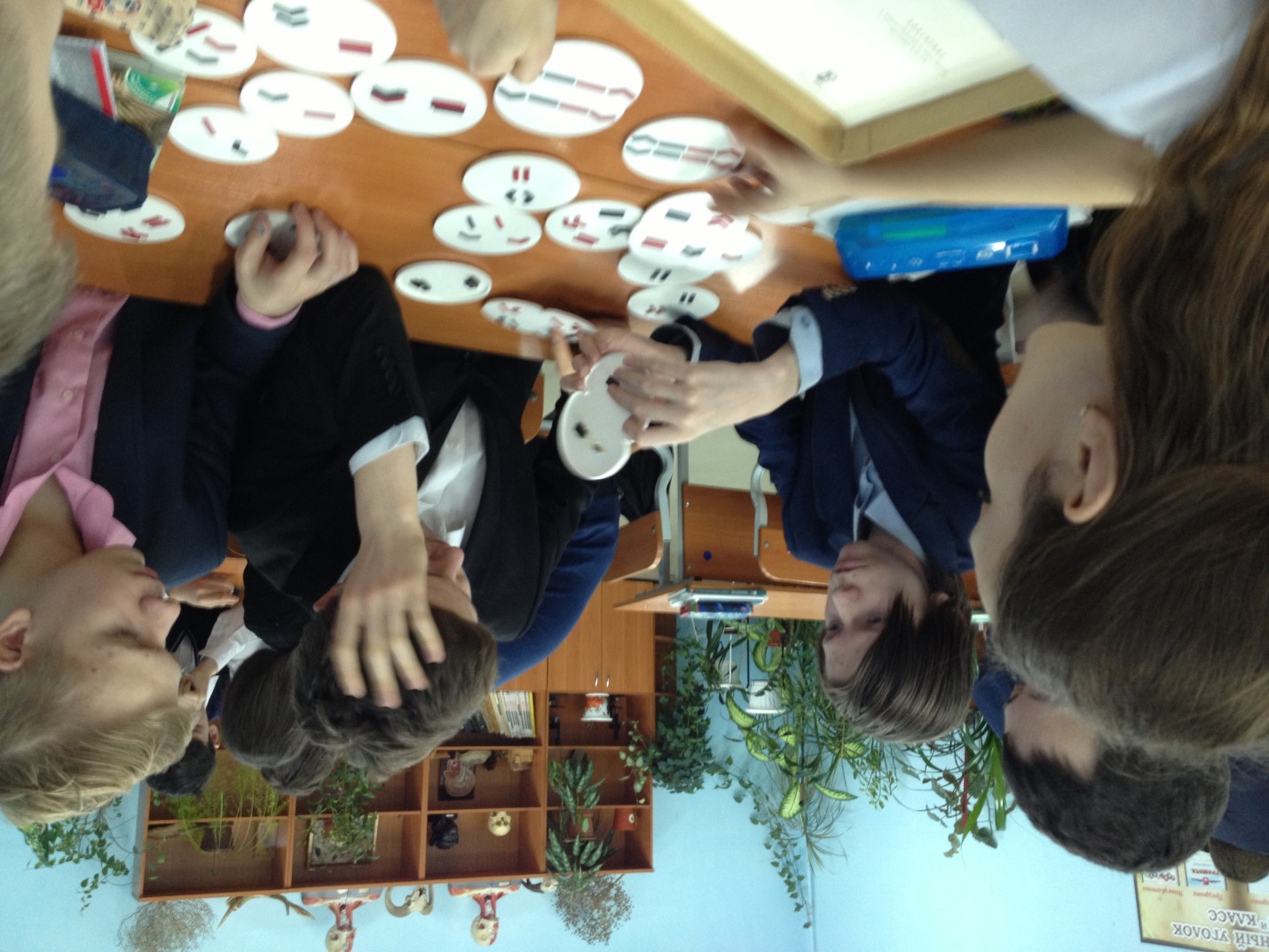 ФазаПроцессыI. Профаза
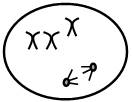 1. Хромосомы спирализуются, в результате чего становятся видимыми. Каждая хромосома состоит из двух хроматид.
2. Ядерная мембрана и ядрышко разрушаются.
3. Центриоли удваиваются и расходятся к полюсам клеткиII. Метафаза
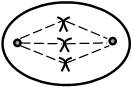 4. Хромосомы располагаются по экватору клетки, образуется веретено деленияIII. Анафаза
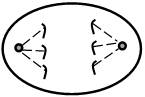 5. Центромеры делятся, и хроматиды (дочерние хромосомы) расходятся к полюсам клетки 
с помощью нитей веретена деленияIV. Телофаза
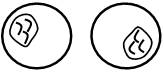 6. Хромосомы, собравшиеся у полюсов, деспирализуются, формируется ядерная мембрана.
7. Исчезает веретено деления, происходит деление цитоплазмы (цитокенез). Образуются две 
дочерние клетки